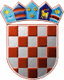 REPUBLIKA HRVATSKAGRADSKO IZBORNO POVJERENSTVOGRADA PAGA Pag, 24. svibnja 2017.        Na osnovi članka 86. Zakona o lokalnim izborima ("Narodne novine", broj 144/12 i 121/16, u daljnjem tekstu: Zakon), nakon provedenih lokalnih izbora 21. svibnja 2017., Gradsko izborno povjerenstvo Grada Paga utvrdilo je i objavljujeKONAČNE REZULTATE IZBORA ZAČLANOVE GRADSKOG VIJEĆAGRADA PAGANositelj liste: IGOR KARAVANIĆNositelj liste: ANTE FABIJANIĆNositelj liste: ŽELJKO MARŽIĆ, dipl. ing. građ.Nositelj liste: DARIO GRAŠONositelj liste: DOMAGOJ VIČEVIĆNositelj liste: EDO KOMADINANositelj liste: JOSIP ZUBOVIĆNositelj liste: FRANČI PARONositelj liste: IGOR KARAVANIĆNositelj liste: ANTE FABIJANIĆNositelj liste: ŽELJKO MARŽIĆ, dipl. ing. građ.Nositelj liste: DARIO GRAŠONositelj liste: DOMAGOJ VIČEVIĆNositelj liste: EDO KOMADINAdobila je 4  mjesta te su s te liste izabrani:dobila je 3  mjesta te su s te liste izabrani:dobila je 2  mjesta te su s te liste izabrani:dobila je 2  mjesta te su s te liste izabrani:dobila je 1  mjesto te je s te liste izabran:dobila je 1  mjesto te je s te liste izabran:PREDSJEDNIKGRADSKOG IZBORNOG POVJERENSTVAGRADA PAGAVJENCESLAV OŠTARIĆ, v.r.I.Od ukupno 3.143 birača upisanih u popis birača, glasovalo je 2.060 birača, odnosno 65,54%, od čega je prema glasačkim listićima glasovalo 2.059 birača, odnosno 65,51%. Važećih listića bilo je 1.985, odnosno 96,41%. Nevažećih je bilo 74 listića, odnosno 3,59%.Od ukupno 3.143 birača upisanih u popis birača, glasovalo je 2.060 birača, odnosno 65,54%, od čega je prema glasačkim listićima glasovalo 2.059 birača, odnosno 65,51%. Važećih listića bilo je 1.985, odnosno 96,41%. Nevažećih je bilo 74 listića, odnosno 3,59%.II.Pojedine kandidacijske liste dobile su sljedeći broj glasova:1.2.3.4.5.6.7.8.III.Na osnovi članka 84. stavka 1. Zakona, kandidacijske liste koje sudjeluju u diobi mjesta u gradskom vijeću su:Na osnovi članka 84. stavka 1. Zakona, kandidacijske liste koje sudjeluju u diobi mjesta u gradskom vijeću su:1.HRVATSKA DEMOKRATSKA ZAJEDNICA - HDZ2.MODERNA DEMOKRATSKA SNAGA - MODESNARODNA STRANKA - REFORMISTI - REFORMISTIMODERNA DEMOKRATSKA SNAGA - MODESNARODNA STRANKA - REFORMISTI - REFORMISTI3.PAŠKA STRANKA - PAG - PSP4.SOCIJALDEMOKRATSKA PARTIJA HRVATSKE - SDP5.KANDIDACIJSKA LISTA GRUPE BIRAČA6.HRVATSKA STRANKA PRAVA DR. ANTE STARČEVIĆ - HSP ASIV.Na osnovi članka 84. stavka 2. i članka 85. Zakona, utvrđuje se da su pojedine kandidacijske liste dobile sljedeći broj mjesta u gradskom vijeću:Na osnovi članka 84. stavka 2. i članka 85. Zakona, utvrđuje se da su pojedine kandidacijske liste dobile sljedeći broj mjesta u gradskom vijeću:1.HRVATSKA DEMOKRATSKA ZAJEDNICA - HDZ1.IGOR KARAVANIĆ2.ANTE ČEMELJIĆ, univ. bacc. ing. agr.3.BRANIMIR PARO VIDOLIN4.ANA KUKOVIĆ  BORGELOTT, mag. prim. educ.2.MODERNA DEMOKRATSKA SNAGA - MODESNARODNA STRANKA - REFORMISTI - REFORMISTIMODERNA DEMOKRATSKA SNAGA - MODESNARODNA STRANKA - REFORMISTI - REFORMISTI1.ANTE FABIJANIĆ2.DAVOR FABIJANIĆ3.VELJKO PERNAR3.PAŠKA STRANKA - PAG - PSP1.ŽELJKO MARŽIĆ, dipl. ing. građ.2.DRAŽEN CRLJENKO4.SOCIJALDEMOKRATSKA PARTIJA HRVATSKE - SDP1.DARIO GRAŠO2.TONI HERENDA5.KANDIDACIJSKA LISTA GRUPE BIRAČA1.DOMAGOJ VIČEVIĆ6.HRVATSKA STRANKA PRAVA DR. ANTE STARČEVIĆ - HSP AS1.EDO KOMADINA